NON-DISCLORE AGREEMENT FOR DESIGNER’S PORTFOLIOThis Non-Disclosure agreement (hereinafter “NDA”) is made to protect the confidentiality of a portfolio [Name or reference] (hereinafter “Portfolio”) 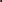 by Designer:					     	      Portfolio is disclosed to Receiving Party:Portfolio is confidentialPortfolio and all its content are confidential. This means that Portfolio and/or some parts of Portfolio have not been made public and Designer wishes to keep Portfolio confidential. Keeping the portfolio confidential allows Designer to e.g. register intellectual property rights in the future. Any unauthorized disclosure of Portfolio may significantly harm the value of Portfolio and/or parts thereof.Portfolio is shared only for a specific purposePortfolio is disclosed strictly for the purpose of evaluating a possible business relationship between Designer and Receiving Party. Sharing Portfolio under this NDA does not constitute as publishing or licensing or transferring any rights related to Portfolio or content thereof. Any use of Portfolio by Receiving Party requires a separate agreement between Designer and Receiving Party.Portfolio must remain confidentialReceiving Party shall not disclose, publish or use Portfolio for its own benefit or for the benefit of others, without a written consent of Designer. Under no conditions, shall Receiving Party use Confidential Information to harm Designer in any way. In addition, Receiving Party shall not carry out any actions that may compromise or risk the intellectual or industrial properties contained or derived from Portfolio. Receiving Party must keep Portfolio confidential and use all reasonable measures to protect Portfolio’s confidential nature. Receiving Party must delete all copies of Portfolio when requested by Designer, or when negotiations between Designer and Receiving Party can be deemed to have ended. If Receiving Party suspects any unauthorized disclosure or use of Portfolio, Receiving Party  must immediately inform Designer and prevent any further disclosure or unauthorized use of Portfolio.  In [place] on [date] of [month], [year].Receiving Party :			________________________	[Name]				[Title]					[Name]____________________[Name]____________________[Name]____________________[Name]____________________[Address]____________________[Business ID]____________________[Address]____________________[Business ID]____________________[Address]____________________[Business ID]____________________[Address]____________________[Business ID]____________________[Email, phone number]____________________[Email, phone number]____________________[Email, phone number]____________________[Email, phone number]____________________